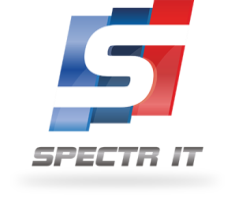 Публичная оферта – предложение о заключении договорана доступ к сети Кабельного телевидения и передачи данных Интернет№ ___ от « ___ » ____________ 201__ г. сроком действия до « __ » ____________ 201__ г.от имени «Spectr-IT»,  в лице  ЧП «Luseya Plyus» и директора Азизова Я.Р., действующего на основании устава и лицензии Государственного комитета связи, информатизации и телекоммуникационных технологий Республики Узбекистан серии АА № 0005262  и лицензии АА № 0005559, далее именуемый «Spectr-IT».Настоящей офертой «Spectr-IT» предлагает любому лицу, к которому обращено настоящее предложение (Адресату оферты), заключить договор на доступ к сети кабельного телевидения и передачи данных на следующих условиях, при этом в течение срока действия оферты она может быть отозвана.В соответствии со ст. 370 Гражданского кодекса, если Адресат оферты, не имеющий аналогичного действующего договора с «Spectr-IT», пользуется доступом к принадлежащей «Spectr-IT» оптоволоконной кабельной сети, предложение считается принятым Адресатом оферты полностью и безоговорочно.Если Адресат оферты является юридическим лицом, предложение считается принятым только после передачи им «Spectr-IT» подписанной оферты с реквизитами и печатью Адресата оферты, при этом такая оферта может быть передана «Spectr-IT» по месту нахождения офиса или может быть направлена факсом с номера телефона, принадлежащего Адресату оферты.Предмет договора: «Spectr-IT» обязуется предоставить Абоненту доступ к принадлежащей «Spectr-IT» оптоволоконной кабельной сети в точке подключения, расположенной по адресу использования услуг Адресатом оферты. Предоставление доступа заключается в закреплении за Абонентом порта распределительного устройства (коробки, свитча) для подключения к нему абонентской линии – кабеля, используемого для подсоединения оконечных устройств Абонента (телевизора, компьютера, роутера, др.), при этом такая Абонентская линия обеспечивается Абонентом за свой счет.Предоставление доступа к сети «Spectr-IT» осуществляется бесплатно – на период использования Абонентом услуг кабельного телевидения или передачи данных по одному из тарифов поставщика таких услуг, с которым у «Spectr-IT» есть соответствующее соглашение. Когда использование Абонентом таких услуг прекращается, доступ к сети «Spectr-IT» также прекращается – с первого дня, следующего за оплаченным периодом использования услуг.Абонент также имеет право оплатить резервирование доступа на период, когда услуги передачи данных им не используются, по тарифам «Spectr-IT». Резервирование доступа заключается в сохранении за Абонентом порта распределительного устройства без права подключения на этот порт «Spectr-IT» других абонентов. В отсутствие резервирования повторное подключение Абонента к сети «Spectr-IT» осуществляется при наличии технической возможности в порядке очереди.Техническое обслуживание сети, к которой Абоненту предоставлен доступ, осуществляется «Spectr-IT» бесплатно, за исключением случаев, когда неисправности в работе сети произошли по вине Абонента: в таких случаях «Spectr-IT» имеет право требовать уплаты Абонентом неустойки в размере стоимости диагностики и устранения данной неисправности.Техническое обслуживание абонентской линии и абонентских устройств осуществляется по заявке Абонента за отдельную плату по тарифам «Spectr-IT». «Spectr-IT» имеет право самостоятельно или с привлечением третьих лиц оказывать Абоненту и другие заказанные им услуги.Платные услуги по настоящему договору оказываются на условиях 100% предоплаты.«Spectr-IT» не несет ответственности за качество услуг кабельного телевидения или передачи данных, заказанных Абонентом у поставщика таких услуг, если такая ответственность не закреплена дополнительными соглашениями к настоящему договору.«Spectr-IT» не несет ответственности за качество функционирования абонентской линии и абонентских устройств – отвечает только за неисправности сети, которые устраняются в установленные законодательством сроки, отсчет которых начинается с момента регистрации поданной в рабочие часы заявки Абонента на устранение неисправности, исключая периоды действия форс-мажорных обстоятельств, включая перебои энергоснабжения, действия ТСЖ и др. Абонент обязан оказывать «Spectr-IT» содействие, обеспечивая его доступ к местам проведения работ.Для предупреждения неисправностей сети «Spectr-IT» имеет право проводить профилактические работы, о которых обязан уведомить Абонент за 10 дней до их начала, если такие работы могут повлиять на качество заказанных Абонентом услуг передачи данных.Абонент обязан использовать доступ к сети «Spectr-IT» только для собственного использования и только для подключения установленного количества абонентских устройств, не имеет права предоставлять услуги кабельного телевидения и передачи данных третьим лицам без лицензии и разрешения «Spectr-IT», не имеет права допускать использование своего доступа к сети «Sprctr-IT» третьими лицами.При наличии оснований полагать, что с использованием предоставленного доступа в Сеть совершаются незаконные или непредусмотренные договором действия, «Spectr-IT» имеет право немедленно прекратить такой доступ и уведомить об этом Абонента.При пользовании Услугами Абонента принимает на себя обязательства: 14.1. Не отправлять по Сети информацию, отправка которой противоречит законодательству Республики Узбекистан, а также международному законодательству; 14.2. Не использовать Сеть для распространения материалов, относящихся к порнографии, оскорбляющих человеческое достоинство, пропагандирующих насилие или экстремизм, разжигающих расовую, национальную или религиозную вражду, преследующих хулиганские или мошеннические цели; 14.3. Не посылать, не публиковать, не передавать, не воспроизводить и не распространять любым способом посредством Услуг программное обеспечение или другие материалы, полностью или частично, защищённые нормами законодательства об охране авторского права и интеллектуальной собственности, без разрешения владельца или его полномочного представителя; 14.4. Не использовать для получения Услуг оборудование и программное обеспечение, не сертифицированное в Республики Узбекистан надлежащим образом и/или не имеющее соответствующей лицензии; 14.5. Не использовать Сеть для распространения ненужной получателю, незапрошенной информации (создания или участия в сетевом шуме — «спаме»). В частности, являются недопустимыми следующие действия: 14.5.1. Массовая рассылка не согласованных предварительно электронных писем (mass mailing). Под массовой рассылкой подразумевается как рассылка множеству получателей, так и множественная рассылка одному получателю. Под электронными письмами понимаются сообщения электронной почты, Телеграмм и других подобных средств личного обмена информацией 14.5.2. Несогласованная рассылка электронных писем рекламного, коммерческого или агитационного характера, а также писем, содержащих грубые и оскорбительные выражения и предложения. 14.5.3. Размещение в любой конференции Usenet или другой конференции, форуме или электронном списке рассылки статей, которые не соответствуют тематике данной конференции или списка рассылки (off-topic). Здесь и далее под конференцией понимаются телеконференции (группы новостей) Usenet и другие конференции, форумы и электронные списки рассылки. 14.5.4. Размещение в любой конференции сообщений рекламного, коммерческого, агитационного характера, или сообщений, содержащих приложенные файлы, кроме случаев, когда такие сообщения явно разрешены правилами такой конференции либо их размещение было согласовано с владельцами или администраторами такой конференции предварительно. 14.5.5. Использование собственных или предоставленных информационных ресурсов (почтовых ящиков, адресов электронной почты, страниц WWW и т. д.) в качестве контактных координат при совершении любого из вышеописанных действий, вне зависимости от того, из какой точки Сети были совершены эти действия. 14.6. Не использовать идентификационные данные (имена, адреса, телефоны и т. п.) третьих лиц, кроме случаев, когда эти лица уполномочили Клиента на такое использование. В то же время Клиент должен принять меры по предотвращению использования ресурсов Сети третьими лицами от его имени (обеспечить сохранность паролей и прочих кодов авторизованного доступа). 14.7. Не фальсифицировать свой IP-адрес, MAC-адрес, адреса, используемые в других сетевых протоколах, а также прочую служебную информацию при передаче данных в Сеть. 14.8. Не использовать несуществующие обратные адреса при отправке электронных писем за исключением случаев, когда использование какого-либо ресурса Сети в явной форме разрешает анонимность. 14.9. Не использовать каналы связи Оператора для предоставления третьим лицам услуг доступа к Сети, а также для пропуска исходящего трафика от иных операторов и сетей связи. 14.10. Не осуществлять действия с целью изменения настроек оборудования или программного обеспечения Оператора или иные действия, которые могут повлечь за собой сбои в их работе. 14.11. Не осуществлять попытки несанкционированного доступа к ресурсам Сети, проведение или участие в сетевых атаках и сетевом взломе, за исключением случаев, когда атака на сетевой ресурс проводится с явного разрешения владельца или администратора этого ресурса. В том числе не осуществлять: 14.11.1. Действия, направленные на нарушение нормального функционирования элементов Сети (компьютеров, другого оборудования или программного обеспечения), не принадлежащих Клиенту. 14.11.2. Действия, направленные на получение несанкционированного доступа, в том числе привилегированного, к ресурсу Сети (компьютеру, другому оборудованию или информационному ресурсу), последующее использование такого доступа, а также уничтожение или модификация программного обеспечения или данных, не принадлежащих Клиенту, без согласования с владельцами этого программного обеспечения или данных либо администраторами данного информационного ресурса. 14.11.3. Передачу на оборудование Сети бессмысленной или бесполезной информации, создающей паразитную нагрузку на это оборудование, в объёмах, превышающих минимально необходимые для проверки связности сетей и доступности отдельных ее элементов. 14.12. Принять надлежащие меры по такой настройке своих ресурсов, которая препятствовала бы недобросовестному использованию этих ресурсов третьими лицами, а также оперативно реагировать при обнаружении случаев такого использования. В частности, клиенту запрещается использование следующих настроек своих ресурсов: открытый ретранслятор электронной почты (open SMTP-relay);общедоступные для неавторизованной публикации серверы новостей (конференций, групп);средства, позволяющие третьим лицам осуществлять неавторизованную работу в Сети (открытые прокси-серверы и т. п.);общедоступные широковещательные адреса локальных сетей;электронные списки рассылки с недостаточной авторизацией Подписки или без возможности её отмены.Если ранее между «Spectr-IT» и Абонентом по предмету настоящего договора существовали другие соглашения, с даты настоящего договора они теряют силу. Если услуги «Spectr-IT» Абоненту оказывались без таких соглашений, настоящий договор применяется к ним в соответствии со ст. 357 Гражданского кодекса.Договор действует до последнего дня календарного года. Если в течение первых трех месяцев нового календарного года Абонент продолжит использование услуг «Spectr-IT», это будет считаться полным и безоговорочным принятием действующей на конец года публичной оферты «Spectr-IT».Договор заключен в г. Ташкенте. Споры по настоящему договору решаются с обязательным соблюдением досудебного претензионного порядка.Рекомендации АбонентуСледует знать, что подключённый к Сети компьютер становится частью этой Сети, и взаимодействует с другими компьютерами. Поэтому необходимо заботиться о защите своего оборудования и программного обеспечения от возможного вредоносного воздействия со стороны Сети. Нужно знать также, что многие программы и операционная система Вашего компьютера могут использовать ресурсы Сети для взаимодействия со своими разработчиками, обновления своих версий и т. д. Исходя из этого, необходимо знать и выполнять следующее: Не выходите в Сеть с компьютера, не защищённого лицензионным антивирусным программным обеспечением. Это избавит Вас от проблем с нарушением работы Вашего компьютера. Периодически обновляйте базы Вашей антивирусной программы! Не выходите в Сеть с компьютера, не защищённого программным обеспечением типа firewall. Это избавит Вас от лёгкого доступа к Вашим данным из Сети и позволит контролировать доступ Ваших программ в Сеть. Постарайтесь установить на своём компьютере программное обеспечение типа Ad-Aware. Это избавит Вас от утечки конфиденциальной информации и замедления работы в Сети. Не устанавливайте на своём компьютере программного обеспечения из неизвестных источников, с пиратских CD, программы, предлагающие установить себя из Сети. Не открывайте вложений из писем от неизвестных адресатов и любых других странно выглядящих писем. «Spectr-IT»: ЧП «LUSEYAPLYUS», директор Азизов Я.Р. Юридический адрес: г.Ташкент, ул. Янгизамон, д.31; р/с 20208000904580794001 в Мирабадском ф-ле «Ипотека- банк», МФО 00420; ИНН 206 841 645, ОКОНХ 80300; тел. 280-79-97, 291-20-30.»Директор                                                           Азизов Я.Р.